PERSONAL INFORMATIONTitle:   Mr [    ]       Mrs [    ]       Miss [    ]       Ms [    ] Other Surname: 						Forename(s):Address: 								Postcode:			Correspondence Address: 										Postcode: Contact Information: Home						    Mobile		          Email								Date of Birth: 	DD/MM/YYYY			Gender: [    ] Male  [    ] Female  [    ] Other Marital Status:     Single [    ]    Married [    ]	   Divorced [    ]    Widowed [    ]	Nationality:						National Insurance No:POSITION APPLIED FOR:					    Available Start Date: ___________Are you currently employed? Yes [    ]   No [    ]     If Yes, are you   Fulltime [    ] Part time [    ] Agency [    ] Do you hold a Valid Passport?   Yes  [    ]   No [    ]Do you require a Work Permit or permission from the Home Office before you take employment in the UK?Yes [    ]	No [    ] 	If Yes, please state the expiry date  ___________  Have you ever been convicted of any criminal offence? 	Yes [    ]     No [    ]If you have answered yes, please give full details on a separate sheet and in a sealed envelope if you wish.EQUAL OPPORTUNITIESWhite[    ] English, Welsh, Scottish, Northern Irish  [    ] Irish [    ] Gypsy or Irish Traveller [    ] Other Asian or Asian British [    ] Indian, Pakistani, Bangladeshi[    ] Chinese, Japanese, Korean [    ] OtherBlack, Black British, Caribbean or African[    ] African [    ] Caribbean Mixed[    ] White & Black African [    ] White & Black Caribbean [    ] White & Asian[    ] Other Other Ethnic Group [    ] Arab[    ] Iraqi [    ] Kurdish [    ] Other [    ] Other Black, Black British or Caribbean WORK HISTORY Preferably provide us with your CV or start below with your most recent job – continue on a separate sheet if necessary. EDUCATION & TRAINING Please start with your most recent qualification.REFERENCE DETAILSPlease give full details of at least two references. Friends and family are not allowed. MEDICAL HISTORY Have you suffered from any of the following? Please circle YES or NO where applicable. Yes / No Chest trouble (incl. asthma or hayfever)Yes / No Heart disease or High Blood PressureYes / No Backache or Sciatica (requiring time off)Yes / No Nervous or Psychiatric DisorderYes / No Disorder of eye, ear or noseYes / No Are you on the disabled register?Yes / No Blackouts, fits, migraine, fainting or epilepsy             Yes / No Are you receiving medical attention at presentYes / No Have you ever been dismissed from or refused employment on health grounds?If you have answered YES to any of the above, please give details below:May we contact your doctor? Yes [    ] No [    ]  	               	Doctor’s name:Doctor’s address: 									Postcode: Provide the following documents with your application form (circle yes or no for documents provided) Original Passport										Yes / NoOriginal National Insurance Card/Letter								Yes / No P45 or P60											Yes / No 2 Proofs of Address (Bank statement, Utility bill, letter from council etc.)				Yes / No Two current passport photographs 								Yes / No DBS (formally known as CRB check)								Yes / No Relevant Qualifications										Yes / NoDATA PROTECTION ACT 1988 (please read, date and affix signature):We take our obligations under the Data Protection Act seriously. Any data about you will be held in secure conditions with access restricted to those who need it in connections with dealing with your application and selection. Data will be used for the purpose of monitoring the effectiveness of the recruitment scheme and held on the computer. If you are unsuccessful, your data relating to your application will be kept for one (1) year and then discarded. I give permission for all the information on the form, including that which is considered sensitive under the Data Protection Act 1988, to be solely used for the purpose of monitoring recruitment process. Signed:										Date:  DD/MM/YY CONFIDENTIALITY UNDERTAKING (please read, date and affix signature):I am involved in the delivery of services (“the services”) to Anchor Conzult Ltd clients in connection with the provision of temporary staff.I acknowledge that in the course of the provision of the services, I may be provided with access to information which is confident to Anchor Conzult Ltd clients.I also acknowledge and under take that in consideration of the disclosure of the relevant information to me, I will use it only to carry out my duties involved in the provision of services, I will not use the information for any other purpose and I will not disclose the information to anyone other than within the place I work as staff of Anchor Conzult Ltd. I understand the obligation of the confidentiality set out above do not apply to any information:Which is (or which becomes) available to the public otherwise than by breach of this agreement of any other dutyWhich is trivial or obviousName:Signed: 									Date: DD/MM/YYDECLARATION (please read, date and affix signature):I have answered the entire question on this application for employment honestly and to the fullest of my understanding. I have not omitted any relevant information and acknowledge that my application will be rendered invalid should it be discovered that I have deliberately misled the Agency. I understand that any offer of employment will be conditional upon the Agency receiving satisfactory work-related references and that may be required to attend a pre-employment medical examination. I hereby give the Agency permission to carry out any investigation that they deem appropriate in order to verify the information I have provided in the application. I hereby apply to the Agency for employment. Signed: 									Date: DD/MM/YYP46: Employee without a Form P45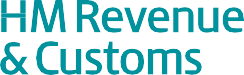 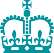 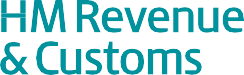 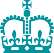 Section one To be completed by the employeePlease complete section one and then hand back the form to your present employer. If you later receive a form P45 from your previous employer, please hand it to your present employer.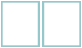 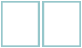 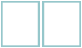 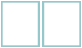 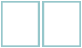 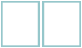 Start (MM/YY)End (MM/YY)Employer NamePosition Held and description of dutiesReason for leavingUniversity, College, School name (or other)Course(s) and/or qualification(s) achievedYearPRESENT OR MOST RECENT EMPLOYERName:                                                                                         Position:Company name:Company address:Email:Tel:                                                                                              Mob:SECOND REFERENCE Name:                                                                                         Position:Company name:Company address:Email:Tel:                                                                                              Mob:YYYYYYYY